Lección 11: Distintas formas de sumar y de restarSumemos y restemos usando una decena.Calentamiento: Conversación numérica: Usemos decenasEncuentra mentalmente el valor de cada expresión.11.1: Comparemos métodosDiego y Tyler encontraron el valor de . Este es su trabajo.El método de Diego: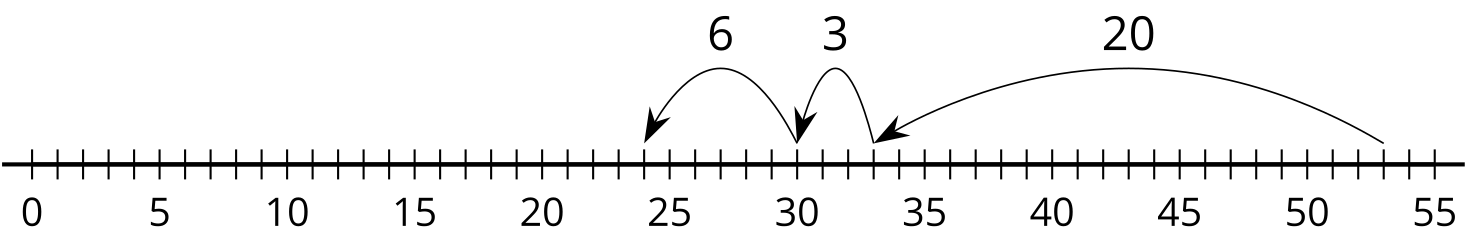 El método de Tyler: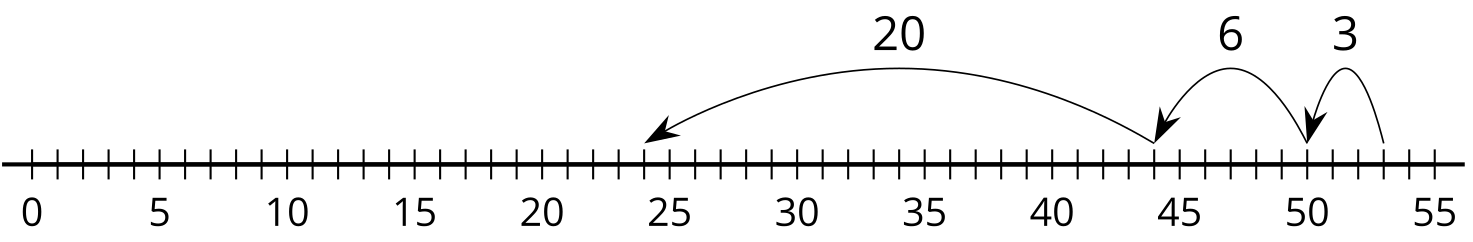 Usa el método de Diego para encontrar el valor de .Usa el método de Tyler para encontrar el valor de .11.2: Más métodosCompañero AEncuentra el valor de .Encuentra el valor de .Compañero BEncuentra el valor de .Encuentra el valor de .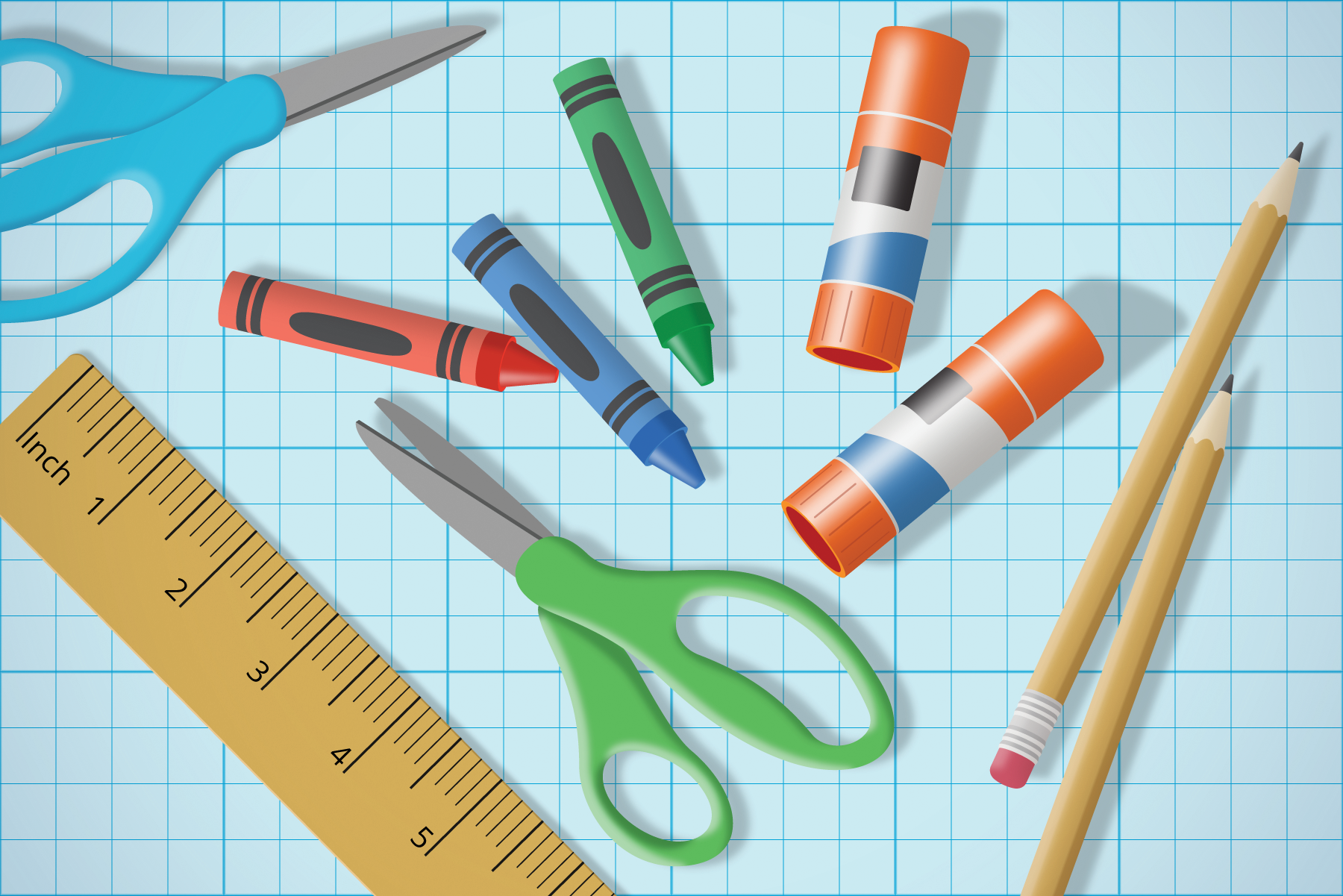 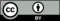 © CC BY 2021 Illustrative Mathematics®